426009, Удмуртская Республика, г.Ижевск, пер.Профсоюзный, дом 21, тел./факс: (3412) 68-20-48, 68-12-85, e-mail: school13_rech@mail.ru Творческий  проект«Я горжусь своими земляками!»                                                                                                    Авторы проекта:Савельев Артем,Фаттахов Никита,Лебедев Александр,Руководитель проекта:Чайникова ЕленаЯковлевнаИжевск, 2016 г.Информационная карта проектаТворческий проект: «Я горжусь своими земляками!»Этапы реализации проекта:Выбор проблемы.Определение цели и задач проекта.Разработка плана действий.Сбор информации.Реализация проекта.Результаты проекта.Актуальность, определение ряда проблем       На сегодняшний день, наравне с другими стратегическими целями государства, немаловажное значение занимает гражданско-патриотическое воспитание подрастающего поколения. Через стремление к стабильному и устойчивому социальному развитию общества определяются содержание и основные пути развития системы патриотического воспитания, которая направлена на дальнейшее формирование патриотического сознания российских граждан как важнейшей ценности, одной из основ духовно-нравственного единства общества.      В настоящее время в Удмуртии как и по всей России идёт всесторонняя работа над формированием гражданского общества и правового государства. Все это вносит изменения и в систему современной общеобразовательной школы.     Воспитание гражданственности, трудолюбия, нравственности, уважения к правам и свободам человека, любви к Родине, семье, окружающей природе рассматривается как основополагающие направления в образовании. Результатом учебно-воспитательного процесса общеобразовательного учреждения для воспитанников являются: самореализация личности в период обучения и после него, социализация её в обществе, адаптация к изменениям на рынке труда.     Формирование гражданского самосознания должно проходить через собственное отечественное чувствование каждого человека. Родина нуждается в каждом из своих сынов и дочерей, которые, используя свои права и свободу, неукоснительно соблюдают свои обязанности перед государством, другими людьми. Забота об общем благе является основой благосостояния каждого.      Возникает острая необходимость в переосмыслении вопросов гражданско-патриотического воспитания участниками воспитательного процесса. Не отказываясь от прежних традиций, достижений в этом направлении надо многое изменить в подходах и содержании воспитательной работы.    Анализируя работу за прошлый год, можно сделать вводы, что в нашей школе данное направление работы с обучающимися нуждается в дополнительной работе и разработке планов.  Всё это определяет актуальность данного проекта в рамках реализации внеурочной деятельности.      2016 год  объявлен годом Российского кино. Это явилось немаловажным  дополнением  в выборе темы нашего проекта. Донести до детей важность событий в жизни нашей Республики и  страны – долг каждого учителя.    Данный проект рассчитан на создание атмосферы заинтересованности в среде подростков об известных людях нашей Республики, об их вкладе в развитие и процветание нашей страны.     Участники проекта: активисты классов (5-10), ДО «ДОР» (Деловые организованные ребята»).     Количество участников: 10 человек.     Характер контактов определяется как внешний, так как происходит сбор информации, выход на другие организации, на спонсоров.      По продолжительности выполнения: сентябрь-май 2015-2016 учебного  года.     Основной целью проекта является: - вовлечение учащихся, педагогов, родителей, социальных партнеров в активную деятельность по патриотическому воспитанию с целью формирования у обучающихся гражданственности, патриотизма, активной жизненной позиции для успешной их социализации на благо региона и Родины в целом.     Привлечение внимания подрастающего поколения и общественности к истории известных людей Удмуртии, создания фильма об этих людях.     Задачи:- формировать у участников проекта представление об истинных ценностях настоящего гражданина, таких как интерес к истории своей Родины, к её героям;- обучать детей основам поисковой деятельности, коммуникативным качествам;    - воспитывать у детей уважительное отношение к гражданам Республики и России, тактичность, понимание значимости достижений героев для Республики.      Формы проведения проекта: уроки гражданственности, классные часы - встречи с героями, поисковая работа по сбору информации и мест памяти  (улицы, памятники, мемориальные таблички, фотографии, дома проживания), диспуты, встречи за круглым столом, встречи с администрацией посёлка, со спонсорами.     Организация  разных видов деятельности: анкетирование, игры, чтение стихов, беседы.        Перед тем, как приступить непосредственно к проведению данных мероприятий рекомендуется провести  предварительную работу. Следует определить круг вопросов и проблем, волнующих на сегодняшний день детей по данной теме, провести предварительное анкетирование, беседу, опрос.    Ожидаемые результаты:-создание фильма о героях для привлечения внимания к патриотической истории своей малой Родины;- обогащение содержания гражданско-патриотического воспитания в образовательно-воспитательном пространстве школы;- развитие творческих способностей обучающихся;- осознание ответственности за судьбу Родины, формирование гордости за земляков; - осознание обучающимися высших ценностей, идеалов, ориентиров, способность руководствоваться ими в практической деятельности.      Успешность выполнения проекта обеспечивается: заинтересованностью всех участников в совместном диалоге по обсуждению поставленных проектом вопросов.     Финансовое обеспечение проекта: данный проект требует материальные затраты на съёмки фильма, посвящённого героям нашей малой родины, благодаря спонсорской помощи.АДМИНИСТРАЦИЯ ГОРОДА ИЖЕВСКАМУНИЦИПАЛЬНОЕ ОБРАЗОВАНИЕ «ГОРОД ИЖЕВСК»Муниципальное казенное общеобразовательное учреждение «Школа-интернат № 13»МКОУ «Школа-интернат № 13»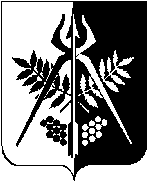 ИЖКАР АДМИНИСТРАЦИ«ИЖКАР» МУНИЦИПАЛ КЫЛДЫТЭТ«13-тӥ  номеро школа-интернат»огъядышетонъя муниципал казна ужъюрт«13-тӥ  номеро школа-интернат» ОМКУНоминация Номинация Название проектаНазвание проекта«Я горжусь своими земляками!»Руководитель проектаРуководитель проектаЧайникова Елена ЯковлевнаРуководитель проектаРуководитель проекта8912-444-23-16Руководитель проектаРуководитель проектаelena9320@mail.ruАннотация проектаАннотация проекта   Данный проект рассчитан на учащихся школы-интерната № 13, с тяжёлыми нарушениями речи, создание атмосферы заинтересованности в среде подростков об известных людях нашей Республики, об их вкладе в развитие и процветание нашей страны. В течение реализации проекта планируется:-анкетирование обучающихся, с целью выявления знаний об известных людях Удмуртии и их вкладе в историю и развитие нашей республики;- проведение интеллектуальной игры «Я познаю!»;- сбор информации в СМИ и интернет-источниках;- посещение выставок и музеев;- реализация встреч с известными людьми;- создание видеоролика об этих людях для использования на коррекционно-развивающих занятиях «Я и окружающий мир», «Краеведение» и в процессе внеурочной деятельности, для пополнения электронной библиотеки школы. Проблема  Проблема Анализируя работу за прошлый год, можно сделать вводы, что в нашей школе данное направление работы с обучающимися нуждается в дополнительной работе и разработке планов.  Всё это определяет актуальность данного проекта в рамках реализации внеурочной деятельности. География проектаГеография проектаУдмуртская Республика Срок проектаСрок проектасентябрь-май 2016-2017 учебного годаЦель проектаЦель проектаВовлечение учащихся, педагогов, родителей, социальных партнеров в активную деятельность по патриотическому воспитанию с целью формирования у обучающихся гражданственности, патриотизма, активной жизненной позиции для успешной их социализации на благо региона и Родины в целом.     Привлечение внимания подрастающего поколения и общественности к истории известных людей Удмуртии, создания фильма об этих людях.Основные задачиОсновные задачи- формировать у участников проекта представление об истинных ценностях настоящего гражданина, таких как интерес к истории своей Родины, к её героям;- обучать детей основам поисковой деятельности, коммуникативным качествам;    - воспитывать у детей уважительное отношение к гражданам Республики и России, тактичность, понимание значимости достижений героев для Республики.Целевая аудиторияЦелевая аудиторияОбучающиеся 1-7 классовКалендарный план реализации проектаКалендарный план реализации проектаКалендарный план реализации проектаНаименование и описание основных мероприятий Сроки начала и окончанияОжидаемые итогиАнкетирование учащихсяСентябрьУровень знаний учащихсяИнтеллектуальная игра «Я познаю!»;Октябрь Мотивация на познавательную деятельностьПосещение выставок и музеев г. ИжевскаНоябрь-апрельПовышение заинтересованности учащихсяк истории и культуре родного краяВстречи с И.Черезовым, М. Вылегжаниным,А. Н. Прокопьевой,Ю. Толкачом, А. П. Степановым,П. КубистаЯнварь-майПовышение чувства патриотизма и гордости к малой родине.Команда проектаКоманда проектаАктивисты Детской организации «Деловые организованные ребята» (ДО «ДОР»)Партнёры проектаПартнёры проектаАдминистрация школы, редакция газеты «Удмуртская правда», министерство спорта и культуры УРРезультаты проектаРезультаты проектаПовышение уровня патриотического воспитания учащихся, расширение форм взаимодействия с родительской общественностью. Методы оценки результатовМетоды оценки результатовАнкетирование родителей, мониторинг учащихся Дальнейшая реализация проектаДальнейшая реализация проектаИспользование накопленных материалов на коррекционно-развивающих занятиях, во внеурочной деятельности, пополнение электронной библиотеки. Бюджет проекта Бюджет проекта10 тысяч рублей